Forest Park Primary School                                            	Week beginning: Monday 6th July 2020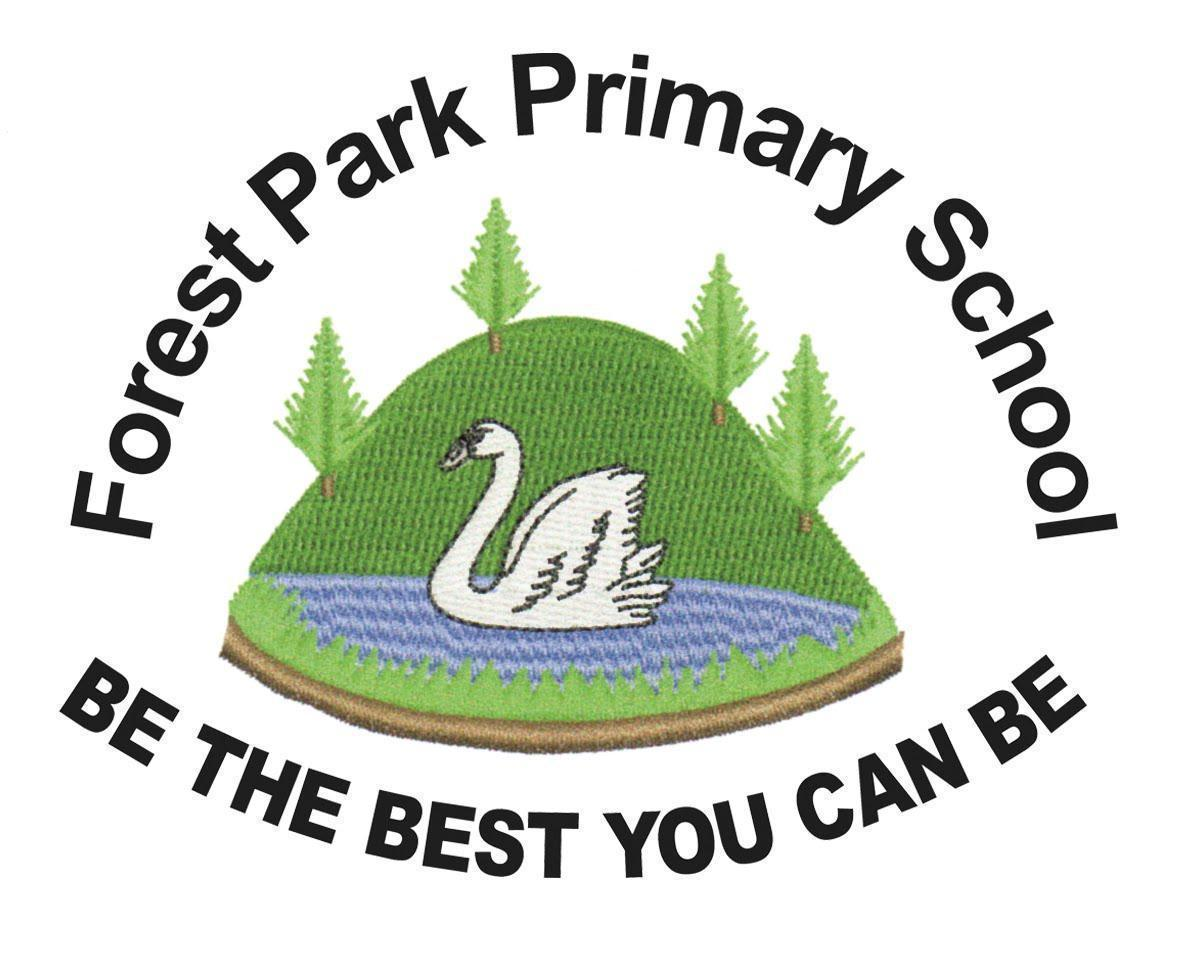 Year 2 Home Learning RecordWeekly Checklist                                              Try to tick off as many of these activities as you can each week as part of your home learning.Reading -Aim for 20-30 minutes per dayMon⚪ Tues⚪ Wed⚪ Thurs⚪ Fri ⚪ Maths- Daily TT Rockstars practice   Mon⚪ Tues⚪ Wed⚪ Thurs⚪ Fri ⚪ Spelling Practice Mon⚪ Tues⚪ Wed⚪ Thurs⚪ Fri ⚪ Can you write each spelling 5 times in your best handwriting? Then write one sentence containing the first spelling and repeat for the next spellings. You will have five sentences in total. Repeat this each day, writing new sentences.MrMrsoldonlyparentsArithmetic PracticeFollow the steps below to find the answers to the ‘missing number’ addition and subtraction sentences. Remember the rhyme to help you. Missing number at the beginning? Do the inverse and your winning (Remember ‘Inverse’ means the opposite).Missing number in the middle? Do a subtraction to solve that riddle. Missing number at the end? That's the way I like it friend.a) 29 + 29 = ____b) ___ = 76 + 11 c) _____ - 40 = 36d) 100 - ____ = 31e) 42 + ____ = 77f)  ____ + 74 = 99g) 70 + ___ = 100h) 55 - 45 = ____Click the link below to find a sequence of Mathematic lessons labelled ‘Week 9 w/c 22nd June’. Please complete lessons 1-4: measuring length, comparing length, four operations with length and comparing masshttps://whiterosemaths.com/homelearning/year-2/Click the link below to learn about how to use verbs in a sentence:https://www.bbc.co.uk/bitesize/articles/z8d6wnbPlease send work to year2@forestpark.org.uk  Topic ReviewWe have learnt a lot of new vocabulary this year. Let’s see what you have remembered!If you have forgotten the meaning of a word then use your Knowledge Organisers to help you. They are on the school website if you have lost your paper copy.Write down the definition of the following words:OffspringAdultUrbanRuralNeglectPastVoyageNavigatorMan-madeNaturalQuiz an adult in your house, do they know all of the definitions?